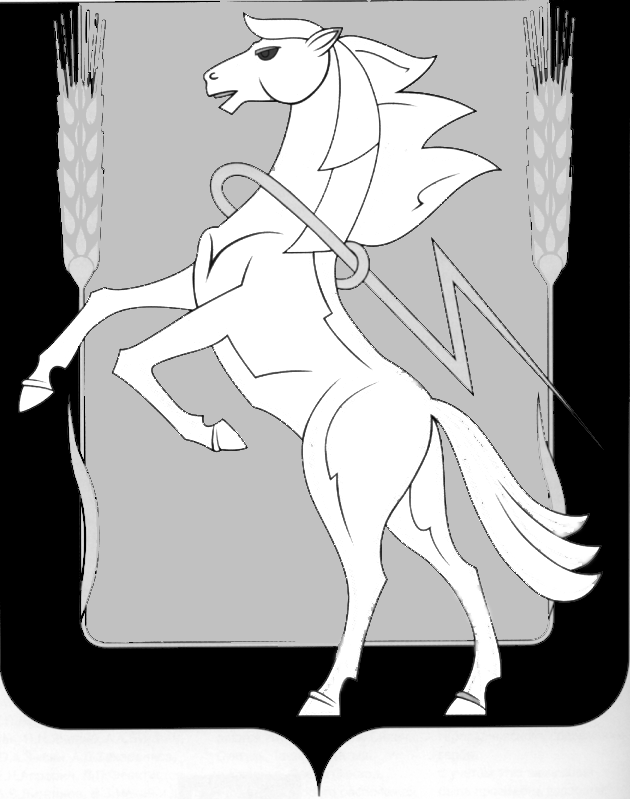 СОБРАНИЕ ДЕПУТАТОВ СОСНОВСКОГОМУНИЦИПАЛЬНОГО РАЙОНАЧЕТВЕРТОГО СОЗЫВАРЕШЕНИЕот 16.11.2011 года № 302О внесении изменений в решение Собрания депутатов Сосновского муниципального районаот 20.08.2008 года №714 «Об аренднойплате на землю на территорииСосновского муниципального района»Заслушав и обсудив доклад начальника отдела по земельным отношениям комитета по управлению имуществом и земельным отношениям Антонова В.М., Собрание депутатов Сосновского муниципального района четвертого созыва РЕШАЕТ:Внести в решение Собрания депутатов Сосновского муниципального района от 20.08.2008 года №714 «Об арендной плате на землю на территории Сосновского муниципального района» следующее изменение:В пункт 6 Приложения №6 значение коэффициента К1=3 заменить на значение коэффициента К1=10.Опубликовать настоящее решение в информационном бюллетене «Сосновская Нива».Настоящее решение вступает в силу со дня его опубликования.Контроль исполнения данного решения возложить на заместителя Главы района, председателя Комитета по управлению имуществом и земельным отношениям Меркушкина А.Г.ПредседательСобрания депутатов                                                        Г.М. Шихалева